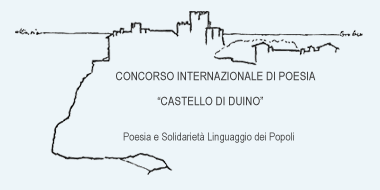 Διεθνές Βραβείο Ποίησης “Castello di Duino” – 15η έκδοση 2019Προθεσμίες :Για τα ατομικά ποιήματα : 31Οκτωβρίου 2018Για τα θεατρικά κείμενα : 30 Νοεμβρίου 2018Ειδική προθεσμία για τα σχολεία και τα ομαδικά προγράμματα : 31 Δεκεμβρίου 2018Οι όροι συμμετοχής στο διαγωνισμό πρέπει να τηρούνται αυστηρά. Η μη τήρηση των όρων συνεπάγεται τον αποκλεισμό από το διαγωνισμό.ΟΡΟΙ ΣΥΜΜΕΤΟΧΗΣ:Ο διαγωνισμός απευθύνεται αποκλειστικά σε νέους ως 30 ετών.Η συμμετοχή στο διαγωνισμό είναι δωρεάν.Ο διαγωνισμός είναι θεματικός.Το θέμα της 15ης έκδοσης είναι:“I HAVE A DREAM/ HO UN SOGNO/ ΕΧΩ ΕΝΑ ΟΝΕΙΡΟ”Το θέμα μπορεί να αναπτυχθεί με ελεύθερο τρόπο.Είναι δυνατή η συμμετοχή σε ένα ή περισσότερα από τα ακόλουθα διαγωνιστικά τμήματα:1. ΒΡΑΒΕΙΟ «ΑΔΗΜΟΣΙΕΥΤΟΥ ΠΟΙΗΜΑΤΟΣ»Για τη συμμετοχή πρέπει να σταλεί ένα μόνο αδημοσίευτο ποίημα, που να μην έχει βραβευτεί στο παρελθόν ( όχι μεγαλύτερο σε έκταση από 40 στίχους ).Δεχόμαστε τα ποιήματα στη μητρική γλώσσα των υποψήφιων εάν συνοδεύονται από μετάφραση στα ιταλικά ή στα αγγλικά ή στα γαλλικά ή στα ισπανικά. Για τα ποιήματα στα ιταλικά είναι επιθυμητή η μετάφραση στα αγγλικά, ωστόσο δεν είναι υποχρεωτική.Τα ποιήματα πρέπει να σταλούν μέχρι τις 31 Οκτωβρίου 2018Μια διεθνής επιτροπή, η οποία θα αποτελείται από ποιητές και κριτικούς, θα αξιολογήσει τα ποιήματα στις αυθεντικές γλώσσες.Τα ποιήματα μπορούν να αποσταλούν : α) μέσω ηλεκτρονικού ταχυδρομείου, στη διεύθυνση castelloduinopoesia@gmail.com. Το κείμενο       πρέπει να σταλεί ως συνημμένο αρχείο σε μορφή word ή rtf. Δεν θα γίνουν αποδεκτά κείμενα σε άλλες μορφές.Στο μήνυμα, και όχι στο συνημμένο αρχείο, πρέπει να συμπεριληφθεί η αίτηση συμμετοχής (βλ. παρακάτω) και οι δηλώσεις να είναι συμπληρωμένες. β) μέσω ταχυδρομείου μαζί με την αίτηση συμμετοχής στην ακόλουθη διεύθυνση: Gabriella Valera  Gruber, Via Matteotti 21 - 34138 Trieste – ITALIA. Για την προαναφερόμενη προθεσμία λαμβάνεται υπόψη η σφραγίδα του ταχυδρομείου. Σε κάθε περίπτωση δεν θα ληφθούν υπόψη ποιήματα που θα φτάσουν αφότου έχει ξεκινήσει η διαδικασία αξιολόγησης από την κριτική επιτροπή. Όλα τα στοιχεία του υποψήφιου πρέπει να δηλώνονται στην αίτηση συμμετοχής, η οποία πρέπει να είναι συμπληρωμένη και υπογεγραμμένη. Τα ποιήματα δίνονται ανώνυμα στα μέλη της κριτικής επιτροπής, ώστε να εξασφαλιστεί η αμερόληπτη και αντικειμενική αξιολόγησή τους. Βραβεία:Θα δοθεί το ποσό των 500ων ευρώ στον καθένα από τους τρεις πρώτους βραβευμένους.Μετάλλιο της Προεδρίας της Ιταλικής Δημοκρατίας ή Ειδικό βραβείο από την κριτική επιτροπή για το ποίημα που θα έχει ιδιαίτερη κοινωνική και ανθρωπιστική αξία.Τιμητική πλακέτα “Sergio Penco” η οποία θα απονεμηθεί στο καλύτερο ποίημα από νέους ποιητές κάτω από 16 χρονών. Ο διαγωνισμός ποίησης διοργανώνεται από το σύλλογο «Ποίηση και Αλληλεγγύη» και έχει ανθρωπιστικούς σκοπούς.Oι νικητές είναι υποχρεωμένοι να παραχωρήσουν ένα μέρος του χρηματικού ποσού (200 ευρώ) για ένα φιλανθρωπικό σκοπό της επιλογής τους, κατά προτίμηση στη χώρα προέλευσής τους.Τιμητικές Διακρίσεις και δωρεάν δημοσίευση των ποιημάτων στην ειδική έκδοση του βιβλίου του Διαγωνισμού.Μικρότερα βραβεία (κύπελλα, πλακέτες, έπαθλα, κ.α) προβλέπονται για άλλα ποιήματα που θα διακριθούν.Τα ποιήματα των νικητών και μια επιλογή από τα καλύτερα ποιήματα θα δημοσιευτούν σε δίγλωσση έκδοση (ιταλικά και αγγλικά) από τον εκδοτικό οίκο IBISKOS του Α. Risolo (Empoli, Italy), χορηγό του διαγωνισμού, και θα γραφτούν σε DVD στη γλώσσα του πρωτότυπου. Τα έσοδα θα δοθούν για φιλανθρωπικούς σκοπούς. Άλλες τιμητικές διακρίσεις και μικρότερα βραβεία προβλέπονται για τα καλύτερα ποιήματα των παιδιών κάτω των 16 ετών.Οι ποιητές που θα βραβευτούν καλούνται να διαβάσουν τα ποιήματά τους στη μητρική τους γλώσσα κατά τη διάρκεια της τελετής απονομής των βραβείων. Τα ποιήματα θα διαβαστούν και στα Ιταλικά και θα είναι διαθέσιμα για το διεθνές κοινό στα αγγλικά.2. ΒΡΑΒΕΙΟ “ΘΕΑΤΡΟΥ” (Μονόλογος ή διάλογος μεταξύ δύο προσώπων).Για τη συμμετοχή σ’αυτό το διαγωνιστικό τμήμα πρέπει να σταλεί ένα θεατρικό κείμενο, όχι μεγαλύτερο σε έκταση από 5 σελίδες σε word με συνολικό όριο τους 10.000 χαρακτήρες (συμπεριλαμβανομένων  των κενών). Η μη τήρηση αυτού του όρου συνεπάγεται τον αποκλεισμό από το διαγωνισμό.Τα κείμενα πρέπει να σταλούν μέχρι τις  30 Νοεμβρίου 2018.Τα κείμενα μπορούν να αποσταλούν στη μητρική γλώσσα των υποψηφίων αλλά ΠΡΕΠΕΙ υποχρεωτικά να συνοδεύονται από μια ΑΡΙΣΤΗ ΜΕΤΑΦΡΑΣΗ ΣΤΑ ΙΤΑΛΙΚΑ: τα κείμενα θα αξιολογηθούν στα ιταλικά, ΔΕΝ είναι δυνατή η αξιολόγηση των κειμένων στη γλώσσα του πρωτοτύπου.Τα κείμενα μπορούν να αποσταλούν : α) μέσω ηλεκτρονικού ταχυδρομείου, στη διεύθυνση castelloduinopoesia@gmail.com. Το κείμενο πρέπει να σταλεί ως συνημμένο αρχείο σε μορφή word ή rtf. Δεν θα γίνουν αποδεκτά κείμενα σε άλλες μορφές.Στο μήνυμα, και όχι στο συνημμένο αρχείο, πρέπει να συμπεριληφθεί και η αίτηση συμμετοχής (βλ. παρακάτω)β) μέσω ταχυδρομείου μαζί με την αίτηση συμμετοχής στην ακόλουθη διεύθυνση: Gabriella Valera Gruber, Via Matteotti 21 - 34138 Trieste – ITALIA. Για την προαναφερόμενη προθεσμία λαμβάνεται υπόψη η σφραγίδα του ταχυδρομείου. Σε κάθε περίπτωση δεν θα ληφθούν υπόψη ποιήματα που θα φτάσουν αφότου έχει ξεκινήσει η διαδικασία αξιολόγησης από την κριτική επιτροπή.Τα κείμενα δίνονται ανώνυμα στα μέλη της κριτικής επιτροπής ώστε να εξασφαλιστεί η αμερόληπτη και αντικειμενική αξιολόγησή τους.Βραβεία:Η κριτική επιτροπή θα βραβεύσει τρεις νικητές με δημοσίευση του ποιήματός τους, κύπελλο και τιμητική πλακέτα.H κριτική επιτροπή έχει το δικαίωμα να διαλέξει άλλα έργα ιδιαίτερης αξίας.Τα έργα των νικητών και αυτά στα οποία θα απονεμηθεί τιμητική διάκριση, θα παρουσιαστούν (με απαγγελία) σε ένα σημαντικό θέατρο της Τεργέστης, κατά τη διάρκεια της τελετής απονομής βραβείων και θα αναρτηθούν στην ιστοσελίδα του Διεθνούς Διαγωνισμού.Οι σχολές θεάτρου μπορούν να συμμετάσχουν τηρώντας τον κανονισμό που ισχύει για τα σχολεία.3. ΕΙΔΙΚΟΙ ΚΑΝΟΝΙΣΜΟΙ ΓΙΑ ΤΑ ΣΧΟΛΕΙΑ ΚΑΙ ΤΑ ΟΜΑΔΙΚΑ ΠΡΟΓΡΑΜΜΑΤΑ  Προθεσμία 31 Δεκεμβρίου 2018Τα σχολεία συμμετέχουν με συλλογικές εργασίες. Οι καθηγητές μπορούν να στείλουν τις συλλογικές εργασίες (μία ή πάνω από μία) από μια ομάδα μαθητών, από τους μαθητές μίας ολόκληρης τάξης ή και από μαθητές από διαφορετικές τάξεις). Οι εργασίες αυτές αξιολογούνται ως συλλογική εργασία και βραβεύονται με κριτήριο την διαπιστωμένη ικανότητα των μαθητών στις δεξιότητες της ποιητικής γραφής.Στο σχολείο που παρουσιάζει την καλύτερη εργασία θα απονεμηθεί ένα βραβείο των 500ων ευρώ υπό τον όρο ότι το χρηματικό ποσό θα δοθεί για έναν ανθρωπιστικό σκοπό της επιλογής των καθηγητών και των μαθητών.Τιμητικές διακρίσεις προβλέπονται για τις 3 καλύτερες εργασίες των σχολείων που θα συμμετάσχουν στο διαγωνισμό. Σε όλους τους καθηγητές και μαθητές που θα συμμετάσχουν στο διαγωνισμό θα αποσταλεί μια βεβαίωση συμμετοχής, εφόσον ζητηθεί.Στο πλαίσιο του προγράμματος θα αφιερωθεί ολόκληρη ημέρα για την βράβευση των σχολικών ομάδων που θα διακριθούν και θα έρθουν στην Τεργέστη, ώστε να δοθεί η ευκαιρία στους εκπαιδευτικούς που επιμελήθηκαν τη συμμετοχή στο διαγωνισμό του σχολείου τους, να παρουσιάσουν την εργασία τους και να δοθεί η ευκαιρία σε όλους τους παρευρισκόμενους μαθητές να διαβάσουν τα ποιήματά τους. Ο τόπος και ο χρόνος που θα λάβει χώρα η εκδηλώση αυτή θα γνωστοποιηθεί εγκαίρως.Στο πλαίσιο της τελετής απονομής των βραβείων, οι καθηγητές θα λάβουν την αναγνώριση.Τα σχολεία πρέπει να στείλουν τις εργασίες τους εις διπλούν μέσω ταχυδρομείου στην ακόλουθη διεύθυνση: Gabriella Valera, Via Matteotti 21, 34138, Trieste (Italy) συμπεριλαμβάνοντας την ειδική αίτηση εγγραφής (βλ. παρακάτω: Αίτηση συμμετοχής για τα σχολεία).Επιθυμητή είναι η αποστολή των εργασιών και μέσω ηλεκτρονικού ταχυδρομείου στην διεύθυνση castelloduinopoesia@gmail.com.Ανακοίνωση των αποτελεσμάτωνΤα ονόματα των νικητών και των συμμετεχόντων που διακρίθηκαν θα δημοσιοποιηθούν στην ιστοσελίδα του διαγωνισμού www.castellodiduinopoesia.org.Οι νικητές και οι συμμετέχοντες που διακρίθηκαν θα ειδοποιηθούν μέσω ηλεκτρονικού ταχυδρομείου, μέσω τηλεφώνου ή μέσω ταχυδρομείου.Η τελετή απονομής βραβείων θα λάβει χώρα στις 7 Απριλίου 2019 στο Κάστρο του Duino (Castello di Duino - 34011 Duino Aurisina (Trieste) – Italia).(ακολουθούν οι αίτησεις συμμετοχής)Διεθνές Βραβείο Ποίησης “Castello di Duino” – 15η έκδοση 2019Αίτηση συμμετοχής(για τα διαγωνιστικά τμήματα ποίησης και θεάτρου)First Name:      ______________________________________________________________Last name:       ______________________________________________________________Date of birth:   ______________________________________________________________Address:          _______________________________________________________________        Zip Code:        _______________________________________________________________Telephone:      _______________________________________________________________E-mail:            _______________________________________________________________Nationality:    _______________________________________________________________Title of Poem: _______________________________________________________________DECLARATION:I declare that the poem(s) [title of r poems] which I am entering into the "Castle of Duino" international competition - is my original work which is unpublished and never awarded in any competition.I consent to its eventual publication or presentation to the public. I declare that I am/am not (selected whichever is applicable) a member of the SIAE or similar society for the protection of copyright. Participants consent to the use of their personal data for the requirements of the competition, and for the publication in accordance with the law. They can demand in every moment to cancel their data from the competition's electronic database.Place: _______________________ Date___________________ Signature____________________Διεθνές Βραβείο Ποίησης “Castello di Duino” – 15η έκδοση 2019Αίτηση συμμετοχής(για τα σχολεία)Name of the teacher: ______________________________________________________________Surname of the teacher: ____________________________________________________________School: _________________________________________________________________________List of the participants students: _____________________________________________________Address of the school: _____________________________________________________________Zip Code: ____________   City: _________________________   Country: ___________________Telephone: ______________________________________________________________________E-mail of the school: ______________________________________________________________E-mail of the teacher: _____________________________________________________________DECLARATION:I declare that the work [title of the work] which I am entering into the "Castle of Duino" international competition - is my original work which is unpublished and never awarded in any competition.I consent to its eventual publication or presentation to the public. I declare that I am/am not (selected whichever is applicable) a member of the SIAE or similar society for the protection of copyright. Participants consent to the use of their personal data for the requirements of the competition, and for the publication in accordance with the law. They can demand in every moment to cancel their data from the competition’s electronic database.Place: _______________________ Date___________________Signature____________________